FORM BUKTI PENYERAHAN NASKAH SKRIPSINAMA MAHASISWA	: …………………………………………………………………….NIM				: …………………………………………………………………….JUDUL PENELITIAN	: …………………………………………………………………….				…………………………………………………………….….…….………………………………………………………….….……….……………………………………………………………..……….TANGGAL UJIAN 		: ……………………………………………………………………								Mengetahui,Ketua Jurusan Farmasi								apt. Abdul Hakim, M.P.I.,M.Farm.								NIP. 19761214 200912 1 002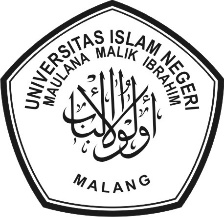 KEMENTERIAN AGAMA REPUBLIK INDONESIAUNIVERSITAS ISLAM NEGERI MAULANA MALIK IBRAHIM MALANGFAKULTAS KEDOKTERAN DAN ILMU KESEHATANJl. Locari, Tlekung, Kota Batu, Tlp. 03415057739,Website: http//fkik.uin-malang.ac.id. Email:fkik@uin-malang.ac.id(Fakultas), farmasi@uin-malang.ac.id(Prodi Farmasi)NOTANGGAL PENYERAHANPEMBIMBING/PENGUJINAMA DOSENTANDA TANGAN1PEMBIMBING I2PEMBIMBING II 3PENGUJI UTAMA4ADMINISTRASIYuwono, S.Sos.